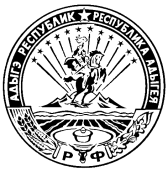 МИНИСТЕРСТВО ФИНАНСОВ РЕСПУБЛИКИ АДЫГЕЯП Р И К А Зот _______________										№ ______г. МайкопО внесении изменений в приказМинистерства финансов Республики Адыгея от 14 января 2016 года № 9-А«Об утверждении Порядка санкционированияоплаты денежных обязательств получателей средств республиканского бюджета РеспубликиАдыгея и администраторов источников финансирования дефицита республиканскогобюджета Республики Адыгея»  П р и к а з ы в а ю:1. Внести в Порядок санкционирования оплаты денежных обязательств получателей бюджетных средств республиканского бюджета Республики Адыгея и администраторов источников финансирования дефицита республиканского бюджета Республики Адыгея утвержденный приказом Министерства финансов Республики Адыгея от 14 января 2016 года № 9-А изменения, изложив пункт 19 в следующей редакции:«19. Санкционирование оплаты денежных обязательств получателей, финансовое обеспечение которых производится за счет субсидий, субвенций и иных целевых межбюджетных трансфертов, полученных из федерального бюджета осуществляется Управлением Федерального казначейства и его отделениями в соответствии с настоящим Порядком и Соглашением об осуществлении Управлением Федерального казначейства отдельных функций по исполнению республиканского бюджета Республики Адыгея при кассовом обслуживании исполнения республиканского бюджета, с учетом следующих особенностей.Министерством так же дополнительно осуществляется санкционирование оплаты денежных обязательств получателей, финансовое обеспечение которых производится за счет средств субсидий, предоставленных из федерального бюджета с учетом положений п.п. 5 - 9 настоящего Порядка.Получатели бюджетных средств прикрепляют в СУФД документы-основания, подтверждающие возникновение бюджетных и денежных обязательств к заявкам и подписывают их электронными подписями уполномоченных лиц. Предоставление получателями документов, служащих основанием платежа, осуществляется с учетом положений п.п. 7 - 8 настоящего Порядка. Министерство направляет указанные заявки с документами-основаниями в Управление Федерального казначейства.В случае отсутствия технической возможности электронного взаимодействия, получатель представляет в Управление Федерального казначейства заявки и документы-основания на бумажных носителях с одновременным предоставлением их на машинных носителях.Прием заявок для исполнения в течение текущего рабочего дня осуществляется Управлением Федерального казначейства до 12.00. Заявки, представленные после 12.00, исполняются не позднее следующего рабочего дня.».2. Настоящий приказ вступает в силу с 1 января 2018 года.Исполняющий обязанностиМинистра								         Е.В. КосиненкоПриказ внесен:Отделом санкционирования оплатыденежных обязательствНачальник отдела							С.А. КуижеваПриказ согласован:Начальник Управления бюджетного учетаи отчетности исполнения бюджетов				М.Б. АссакаловНачальник отдела правовой и кадровой политики							Т.А. СмыковаНачальник отдела информационныхтехнологий и материально-техническогообеспечения								М.Н. Морозова